PROBLEMAS DE MATEMÁTICAS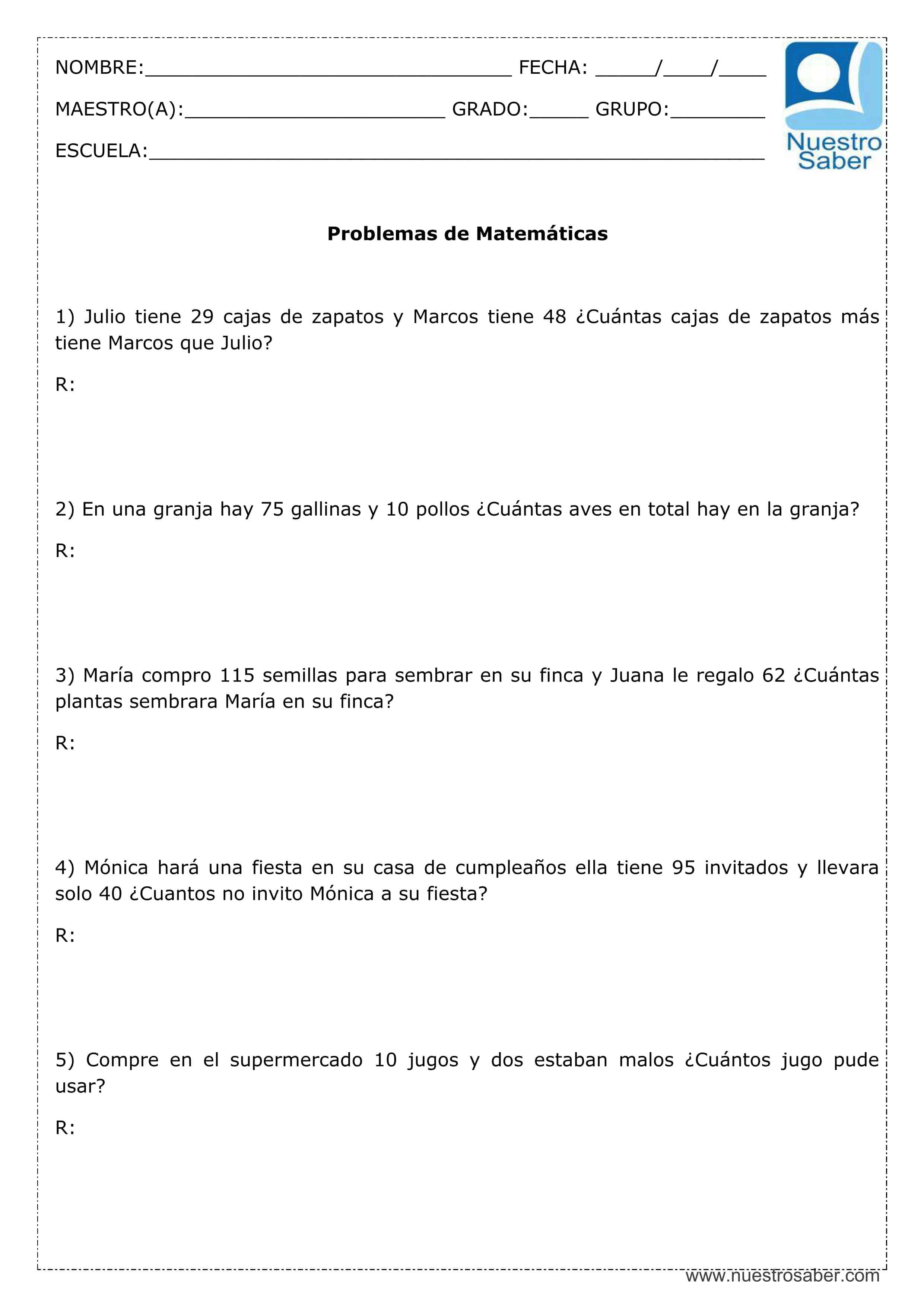 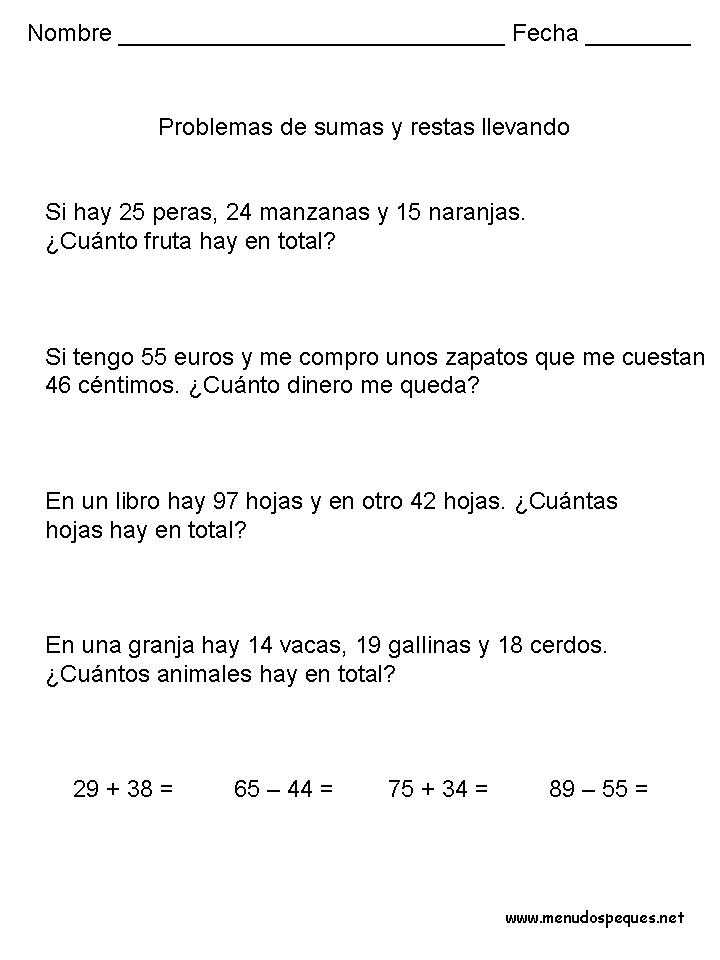 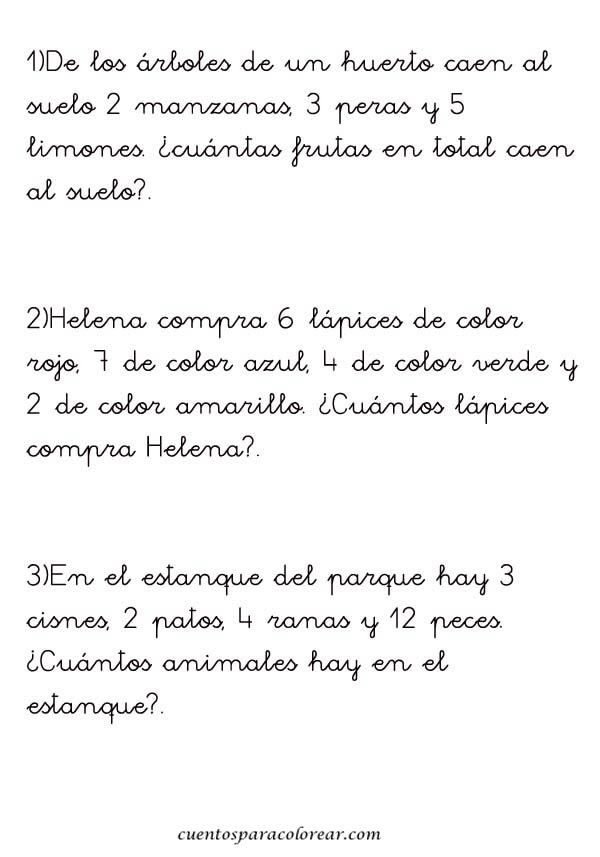 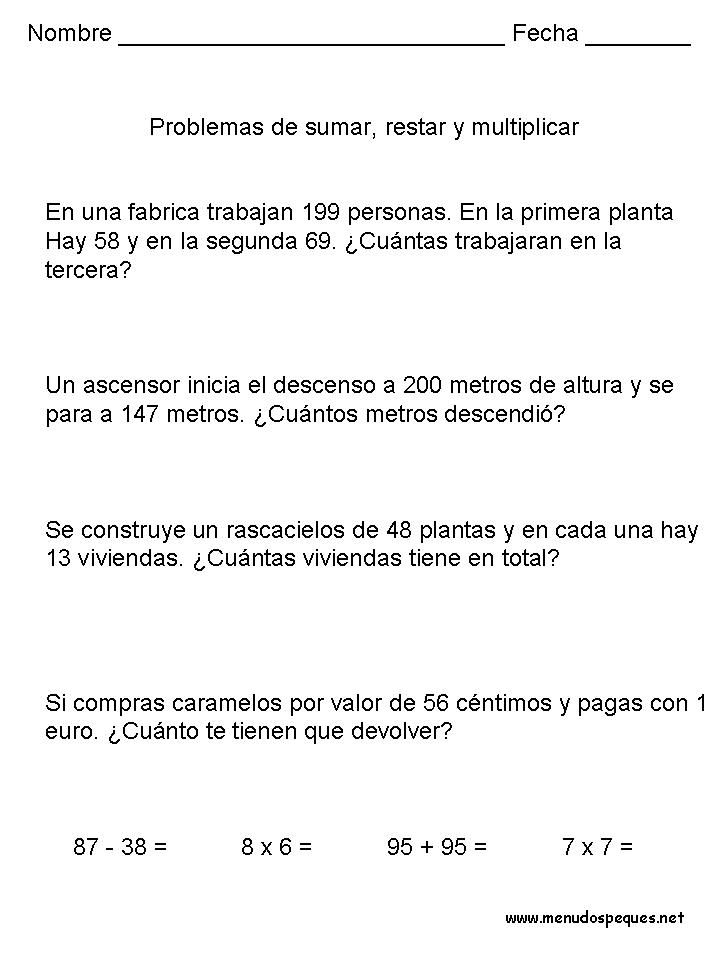 